Акция "Батарейки, сдавайтесь!"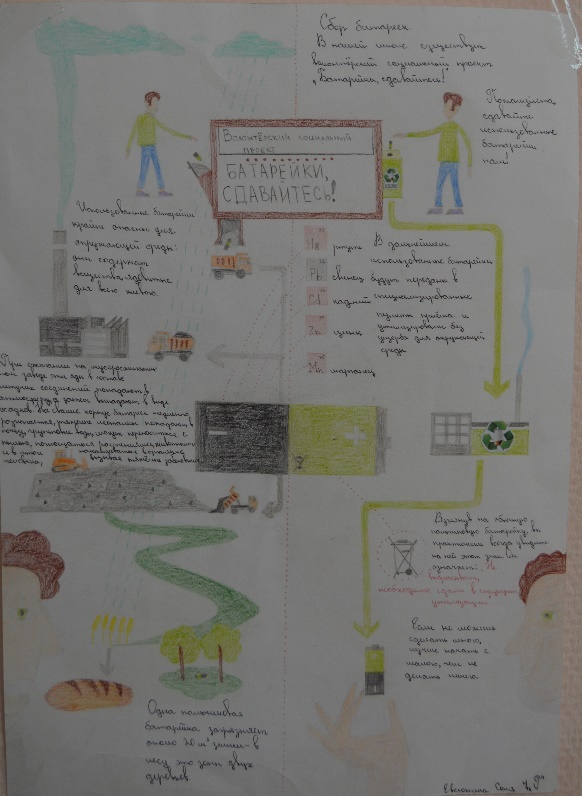 Наша гимназия уже несколько лет участвует в городских акциях по сбору батареек. Ежегодно ученики выполняют различные проекты экологической направленности и доказывают важность сортировки мусора и правильной его утилизации.  Учителя биологии Чиркова С.Е. и Крыжановская А.В проводят Всероссийские экоуроки. 
Напомним, что в России ежегодно выбрасывают около 20 тысяч тонн батареек, это примерно миллиард штук. Перерабатывается не более 1,7% из них. В Китае, для сравнения, в переработку идет около трети. При этом одна батарейка, попавшая в почву, за 2-3 месяца заражает опасными веществами 20 квадратных метров территории. В 2019-2020 г. силами наших учащихся, родителей и учителей было  собрано: 227кг батареек. Лидером в сборе батареек стал 2 "Б" (кл. руководитель Косенчук Н.Э.)!  Они принесли  51кг батареек! Выражаем благодарность всем участникам сбора. 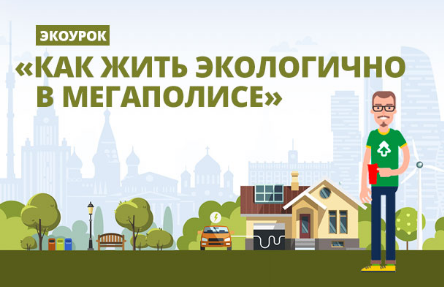 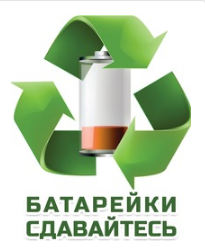 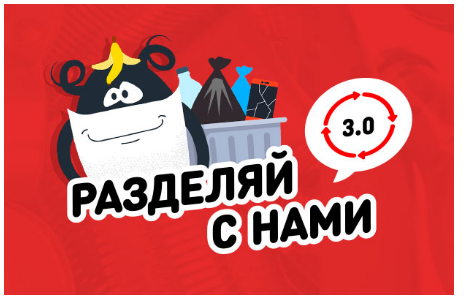 